ПЛАНИРУЕМЫЕ РЕЗУЛЬТАТЫЛИЧНОСТНЫЕучащихся будут сформированы:мотивация и познавательный интерес к музыке и музыкальной деятельности;чувство уважения к народной песне, народным традициям, музыкальной культуре России;эмоционально - ценностное отношение к Государственному гимну России; к произведениям народной и классической музыки;понимание разнообразия и богатства музыкальных средств для выражения состояния природы, духовного состояния человека.Учащиеся получат возможность для формирования:чувства сопричастности к культуре своего народа;понимания музыкальной культуры как неотъемлемой части различных сфер человеческой жизни (семейно - бытовой, праздничной, трудовой, воинской, спортивной и др.) и отражение в ней исторических событий и личностей;положительной мотивации к прослушиванию «живой» музыки, к посещению концертных залов, музыкальных театров;ценностно - смысловых установок, отражающих индивидуально - личностные позиции;уважительного отношения к музыкальному наследию России и каждого из народов нашей страны, понимания ценности многонационального российского общества культурного разнообразия России;положительной мотивации к изучению основ нотной грамоты;мотивации к занятиям определённым видом музыкальной деятельности;эмоциональн - ценностного отношения к музыке как живому, образному искусствуПРЕДМЕТНЫЕУчащиеся научатся:исполнять Государственный гимн Российской Федерации;объяснять значение понятия «классическая музыка»;узнавать изученные музыкальные произведения и называть имена их авторов;называть изученные жанры и формы камерной, хоровой и симфонической музыки;называть наименования и авторов шедевров оперного и балетного искусства;исполнять соло несколько народных и композиторских песен (по выбору учащегося);различать виды музыкально - исполнительских коллективов (хор, оркестр, ансамбль);называть основные традиционные формы трансляции музыки от композитора через исполнителей к слушателям (концерт и музыкальный спектакль);использовать доступные младшим школьникам современные информационные каналы и средства трансляции классической музыки;понимать выразительность и изобразительность музыкальной интонации в классической музыке;устанавливать взаимосвязь народной и классической музыки;выразительно исполнять в хоре вокальные произведения с сопровождением и без сопровождения, одноголосные и с элементами двухголосия;определять на слух основные жанры музыки;определять и сравнивать характер, настроение и средства музыкальной выразительности(мелодия, ритм, темп, тембр, динамика) в музыкальных произведениях (фрагментах);передавать настроение музыки и его изменение: в пении, музыкально - пластическом движении.Учащиеся получат возможность научиться:определять особенности оперетты и мюзикла как видовМузыкально - сценического искусства;различать и называть музыкальные инструменты симфонического оркестра; певческие голоса в академическом хоре и оперном спектакле;называть основные учреждения культуры, в которых исполняется для слушателей классическая музыка и сохраняются традиции музыкальной культуры, перечислять названия знаменитых концертных залов, музыкальных театров и музыкальных музеев России и других стран;передавать настроение музыки и его изменение в игре на музыкальных инструментах;использовать приёмы игры на ударных, духовых и струнных народных музыкальных инструментах;применять приобретённые знания и умения в практической деятельности и повседневной жизни при посещении концертов, музыкальных спектаклей и музеев, прослушивании записей музыкальных произведений, самостоятельном пении и игре на музыкальных инструментах, разработке и реализации творческих проектов в сфере музыкальной культуры.МЕТАПРЕДМЕТНЫЕРегулятивные Учащиеся научатся:определять цели и ставить учебные задачи, осуществлять поиск средств их решения (под руководством учителя);выполнять музыкально - творческие задания по инструкции учителя, по заданным правилам;планировать, контролировать и оценивать учебные действия в соответствии с поставленной задачей (под руководством учителя);вносить коррективы в свою работу;различать и соотносить замысел и результат работы;адекватно воспринимать содержательную оценку своей работы учителем; адекватно оценивать правильность выполнения задания;анализировать результаты собственной и коллективной работы по заданным критериям;решать творческие задачи, используя известные средства;объяснять, как строилась работа в паре, в группе;участвовать в разработке и реализации коллективных музыкально - творческих проектов.Учащиеся получат возможность научиться:самостоятельно исполнять музыкальные произведения разных форм и жанров (пение, драматизация, музыкально - пластическое движение, инструментальное музицирование, импровизация и др.);реализовывать собственный творческий потенциал, применяя музыкальные знания и представления о музыкальном искусстве для выполнения учебных задач;планировать свои действия при выполнении музыкально - творческих заданий;руководствоваться определёнными техниками и приёмами при выполнении музыкально - творческих заданий;определять критерии оценки, анализировать и оценивать по заданным критериям результаты собственной и коллективной музыкально - творческой работы;включаться в самостоятельную музыкально - творческую деятельность (музыкально - исполнительскую, музыкально - пластическую, сочинительскую);применять приобретённые знания и умения в практической деятельности и повседневной жизни при посещении концертов, музыкальных спектаклей и музеев, прослушивании записей музыкальныхпроизведений, самостоятельном пении и игре на музыкальных инструментах, разработке и реализации творческих проектов в сфере музыкальной культуры.Познавательные Учащиеся научатся:свободно ориентироваться в книге, используя информацию форзацев, оглавления, справочного бюро;осуществлять поиск необходимой информации, используя различные справочные материалы; пользоваться вместе со взрослыми магнитофоном и другими современными средствами записи и воспроизведения музыки;различать, сравнивать, группировать музыкальные произведения по видам и жанрам музыкального искусства (народное, классическое, современное), по музыкальным сценическим формам (опера, балет, оперетта, мюзикл), по создателям музыки (композиторы);различать звучание отдельных музыкальных инструментов;различать изученные произведения русской и зарубежной классики, народные песни и песни современных композиторов для детей;сравнивать музыкальные произведения, особенности воплощения разными композиторами одного и того же образа;характеризовать музыкальные произведения, персонажей музыкальных произведений;группировать, классифицировать музыкальные инструменты (ударные, духовые, струнные; народные, современные);различать, группировать виды ансамблей (инструментальный, вокальный), хоров (народный, академический, церковный) и оркестров (народных инструментов, духовой и симфонический);устанавливать взаимосвязи между музыкой и другими видами искусства на уровне общности их тем и художественных образов;характеризовать образцы творчества крупнейших русских композиторов М.И. Глинки, П.И. Чайковского и Н.А. Римского - Корсакова.Учащиеся получат возможность научиться:применять различные способы поиска (в справочных источниках и открытом учебном информационном пространстве сети Интернет), сбора, обработки, анализа, организации, передачи и интерпретации музыкальной информации;сравнивать, группировать, классифицировать по родовидовым признакам музыкального искусства;устанавливать аналогии и причинно - следственные связи, анализировать, обобщать на материале музыкальных произведений, в том числе анализировать приёмы создания образов в музыкальных произведениях;осуществлять перевод нотной записи в ритмический рисунок, мелодию, использовать систему графических знаков для ориентации в нотном письме при пении простейших мелодий;выступать с аудио-, видео- и графическим сопровождением.КоммуникативныеУчащиеся научатся:объяснять роль Государственного гимна Российской Федерации как одного из символов Российского государства;объяснять понятие «классическая музыка», рассказывать о содержании прослушанных музыкальных произведений, о композиторах, о концертных залах.СОДЕРЖАНИЕ УЧЕБНОГО ПРЕДМЕТА«В концертном зале» (14 часов).Концерт хоровой музыки. Концерт камерной музыки. Концерт симфонической музыки.В музыкальном театре (13 часов).Опера. Оперетта. Балет. Мюзикл.«В музыкальном музее» (7 часов).Музыкальные инструменты. Музыка и техника. Музыка и другие виды искусства. Музыка и книги.                                                             КАЛЕНДАРНО-ТЕМАТИЧЕСКОЕ ПЛАНИРОВАНИЕ№Тема раздела, урокаТема раздела, урокаКоличествоКоличествоДата проведенияДата проведениячасовчасовчасовчасовплан.факт.В КОНЦЕРТНОМ ЗАЛЕ (14 ч.)В КОНЦЕРТНОМ ЗАЛЕ (14 ч.)1Концертные залы.Концертные залы.С. 6–7С. 6–7112Концерт хоровой музыки.Концерт хоровой музыки.С. 8–9С. 8–9113Концерт хоровой музыки: гимн.Концерт хоровой музыки: гимн.С. 10–13С. 10–13114Концерт хоровой музыки: хор.Концерт хоровой музыки: хор.С. 18–19С. 18–19115Концерт хоровой музыки: кантата.Концерт хоровой музыки: кантата.С. 20-23С. 20-23116Концерт камерной музыки.Концерт камерной музыки.С. 24–25С. 24–25117Концерт камерной музыки: романс.Концерт камерной музыки: романс.С.26-29С.26-29118Концерт камерной музыки: пьеса.Концерт камерной музыки: пьеса.С.30-31С.30-31119Концерт камерной музыки: соната.Концерт камерной музыки: соната.С. 32–33С. 32–331110Концерт симфонической музыки.Концерт симфонической музыки.С. 36–37С. 36–371111Концерт симфонической музыки: симфония.Концерт симфонической музыки: симфония.С. 38–39С. 38–391112Концерт симфонической музыки:А. Бородин. Симфония №2 «Богатырская».Концерт симфонической музыки:А. Бородин. Симфония №2 «Богатырская».С. 42–43С. 42–431113Концерт симфонической музыки: симфоническая картина.Концерт симфонической музыки: симфоническая картина.С. 44–45С. 44–451114Концерт симфонической музыки: симфоническая сюита.Концерт симфонической музыки: симфоническая сюита.С. 48–49С. 48–4911В МУЗЫКАЛЬНОМ ТЕАТРЕ (13 ч.)В МУЗЫКАЛЬНОМ ТЕАТРЕ (13 ч.)15Музыкальные театры.Музыкальные театры.С. 58–59С. 58–591116Опера.Опера.С. 60–65С. 60–651117,18М. Глинка. Опера «Руслан и Людмила».М. Глинка. Опера «Руслан и Людмила».С. 66–69С. 66–692219,20Н.А. Римский-Корсаков. Опера «Снегурочка» (весенняя сказка).Н.А. Римский-Корсаков. Опера «Снегурочка» (весенняя сказка).С. 70–75С. 70–752221Оперы для детей.Оперы для детей.С. 76–79С. 76–791122Балет. П.И.Чайковский. Балет «Лебединое озеро».Балет. П.И.Чайковский. Балет «Лебединое озеро».С. 80–83С. 80–831123Балет. П.И.Чайковсий. Балет «Спящая красавица».Балет. П.И.Чайковсий. Балет «Спящая красавица».С.84–85С.84–851124Балет. И.Ф. Стравинский. Балет «Петрушка».Балет. И.Ф. Стравинский. Балет «Петрушка».С. 86–89С. 86–891125Балет: В детском музыкальном театре.Балет: В детском музыкальном театре.С. 90–91С. 90–911126Оперетта.С. 92–93С. 92–931127Мюзикл.С. 94–95С. 94–9511В МУЗЫКАЛЬНОМ МУЗЕЕ (7 ч.)28Музыкальные музеи: путешествие по музеям мира.С. 102–105С. 102–1051129Музыкальные инструменты.С. 106–111С. 106–1111130Музыка и техника.С. 112–113С. 112–1131131Музыка и изобразительное искусство.С. 114–117С. 114–1171132Музыка и книги.С. 118–119С. 118–1191133Школа Скрипичного ключа: уроки сольфеджио. Урок 1. Мажор и минор.С. 124–125С. 124–1251134Школа Скрипичного ключа: уроки сольфеджио. Урок 2. Интервалы.С. 126–127С. 126–12711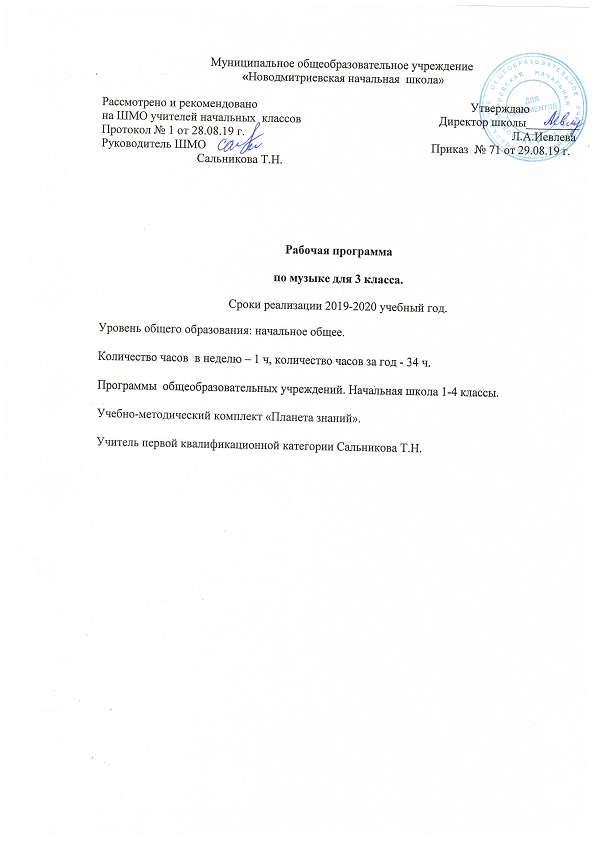 